Publicado en España el 04/11/2020 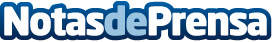 Futbol Emotion, Mifarma y Tiendanimal, finalistas al premio a Mejor Ecommerce español de 2020Los ganadores de la 11ª edición, elegidos entre más de 80 candidaturas, se conocerán el próximo jueves 12 de noviembre durante un evento 100% gratuito y virtualDatos de contacto:AXC671637795Nota de prensa publicada en: https://www.notasdeprensa.es/futbol-emotion-mifarma-y-tiendanimal Categorias: Telecomunicaciones Marketing E-Commerce Dispositivos móviles Premios http://www.notasdeprensa.es